АДМИНИСТРАЦИЯИВАНОВСКОГО СЕЛЬСКОГО ПОСЕЛЕНИЯНИЖНЕГОРСКОГО РАЙОНА РЕСПУБЛИКИ КРЫМПОСТАНОВЛЕНИЕ № 106от 11 августа 2016 года                                                                                             с. ТамбовкаО создании комиссии по содействию занятости населения в Ивановском сельском поселении Нижнегорского района Республики КрымВ соответствии с Законом Российской Федерации от 19 апреля 1991 года № 1032-1 «О занятости населения в Российской Федерации», в целях обеспечения согласованных действий по осуществлению политики занятости на территории Ивановского сельского поселения Нижнегорского района Республики Крым и активизации работы с работодателями, осуществляющими свою деятельность на территории Ивановского сельского поселения, руководствуясь Уставом муниципального образования Ивановское сельское поселение Нижнегорского района Республики Крым, ПОСТАНОВЛЯЮ:1. Создать комиссию по содействию занятости населения в Ивановском сельском поселении Нижнегорского района Республики Крым в составе согласно приложению 1 к настоящему постановлению.2. Утвердить Положение о комиссии по содействию занятости населения в Ивановском сельском поселении Нижнегорского района Республики Крым (приложение 2).3. Обнародовать настоящее постановление на Информационном стенде в административном здании администрации Ивановского сельского поселения по адресу: с.Тамбовка, ул.Школьная, 3 «а», а также официальном сайте  Ивановского сельского поселения – «ивановское-сп.рф».4. Настоящее постановление вступает в силу со дня его обнародования. 5. Контроль исполнения настоящего постановления возложить заведующего сектором по вопросам предоставления муниципальных услуг, землеустройства, территориального планирования и кадрово-правовой работы Волощука Л.Л.                                                                                               Приложение 1                                                                                             к постановлению администрации Ивановского сельского поселенияНижнегорского района Республики Крым                                                                  от 11.08.2016 г. № 106СоставКомиссии по содействию занятости населения в Ивановском сельском поселении Нижнегорского района Республики КрымПриложение 2 к постановлению администрации Ивановского сельского поселения Нижнегорского района Республики Крым от 11.08.2016 г. № 106Положение
о комиссии по содействию занятости населения в Ивановском сельском поселении Нижнегорского района Республики Крым1. Общие положения1.1. Комиссия по содействию занятости населения в Ивановском сельском поселении Нижнегорского района Республики Крым (далее - Комиссия) является коллегиальным органом, образованным в целях рассмотрения вопросов, связанных с содействием занятости на территории Ивановского сельского поселения в пределах предоставленных ей полномочий.1.2. Комиссия в своей работе руководствуется законодательством Российской Федерации и Республики Крым, муниципальными нормативными правовыми актами, а также настоящим Положением.1.3. Комиссии и ее состав утверждается постановлением администрации Ивановского сельского поселения.2. Состав комиссии и порядок принятия решений2.1. Комиссия формируется в составе председателя, секретаря и членов Комиссии.2.2. Заседания Комиссии проводит председатель комиссии по мере поступления документов или инициативе одного из членов комиссии.2.3. Заседания Комиссии считаются правомочными, если на них присутствуют не менее пяти человек.2.4. Решение о дате заседания Комиссии принимает председатель Комиссии.2.5. Председатель комиссии:- осуществляет общее руководство деятельностью Комиссии;- председательствует на заседаниях Комиссии;- дает поручения членам Комиссии;- организует работу по выполнению решений Комиссии.2.6. Секретарь комиссии:- осуществляет прием заявлений, запросов и других документов, относящихся к вопросам ведения Комиссии;- получает от государственных органов, органов местного самоуправления, организаций независимо от их организационно-правовой формы сведения, необходимые для работы Комиссии;- осуществляет работу по подготовке заседаний Комиссии;- ведет и оформляет протоколы заседаний, заключения Комиссии.2.7. Решение Комиссии принимается открытым голосованием большинства голосов от числа присутствующих членов Комиссии.2.8. Председатель, секретарь, члены Комиссии пользуются равными правами. При равном количестве голосов голос председателя Комиссии является решающим.2.9. Решение Комиссии оформляется протоколом, который подписывается председателем и секретарем Комиссии.2.10. Решения комиссии могут быть обжалованы в установленном законом порядке.3. Полномочия комиссии3.1. Комиссия обладает следующими полномочиями:3.1.1. На основании анализа и прогноза состояния рынка труда готовит предложения на плановый финансовый период по внесению в расходную часть местного бюджета средств на реализацию мероприятий занятости и определяет социально-значимые объекты для организации временных работ.3.1.2. Согласовывает план совместных мероприятий, направленных на повышение занятости, в том числе для организации временного трудоустройства несовершеннолетних от 14 до 18 лет в свободное от учебы время, безработных граждан, испытывающих трудности в поиске работы, безработных граждан в возрасте от 18 до 20 лет из числа выпускников образовательных учреждений начального и среднего профессионального образования, ищущих работу впервые; ярмарок вакансий и учебных рабочих мест.3.1.3. Принимает решения по иным вопросам, связанным с содействием занятости и выполнением мероприятий, предусмотренных Государственной программой труда и занятости населения Республики Крым на 2015 - 2017 годы,3.2. В целях осуществления своих полномочий комиссия имеет право:3.2.1. Заслушивать на своих заседаниях руководителей предприятий, организаций независимого от формы собственности по вопросам, касающимся занятости населения.3.2.2. Запрашивать и получать от государственных органов, органов местного самоуправления, организаций независимо от организационно - правовой формы и формы собственности необходимые для работы сведения.4. Организация работы Комиссии4.1. Работа Комиссии осуществляется на основании поставленных задач по мере их поступления, либо на основании заявления граждан, относящихся к категории «испытывающего трудности в поисках работы» из числа определенных комиссией, либо заключения органов, уполномоченных на решение вопросов содействия занятости.4.2. Комиссия рассматривает поступившие заявления или заключения органа, уполномоченного на решение вопросов содействия занятости в течение пяти рабочих дней.В исключительных случаях срок рассмотрения может быть продлен не более чем на один месяц.4.3. По результатам работы Комиссия принимает одно из следующих решений:- о необходимости и возможности трудоустройства на предприятие (организацию);- о возможности проведения общественных работ на объекте или на предприятии (организации).Председатель Ивановского сельского совета – Глава администрации Ивановского сельского поселения                                                                М.В.КАЛИЧИНАКаличина Марина ВалериевнаВолощук Леонид ЛеонидовичПредседатель Ивановского сельского совета - Глава администрации Ивановского поселения, председатель комиссииЗаведующий сектором по вопросам предоставления муниципальных услуг, землеустройства, территориального планирования и кадрово-правовой работы, секретарь комиссииЧлены комиссииЧлены комиссииЗуева Вера ПоликарповнаЗаведующий МБДОУ «Ивановский детский сад «Теремок»» (с согласия)Котовец Дмитрий ВладимировичМарченко Наталья ИвановнаПодудалов Денис ВалерьевичДиректор МБОУ «Ивановская средняя общеобразовательная школа» (с согласия) заведующий сектором финансов и бухгалтерского учета администрации Ивановского сельского поселения - главный бухгалтерДепутат Нижнегорского районного совета, депутат Ивановского сельского совета, председатель постоянной комиссии Ивановского сельского совета по вопросам законности, Регламента, межнациональных отношений и информационной политики, руководитель КФХ «Деметра»Степанова Лариса ГригорьевнаВедущий специалист администрации Ивановского сельского поселения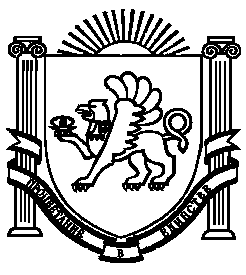 